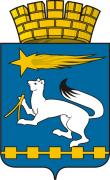 АДМИНИСТРАЦИЯ ГОРОДСКОГО ОКРУГА НИЖНЯЯ САЛДАП О С Т А Н О В Л Е Н И Е18.04.2014                                                                                                  №  374Нижняя СалдаОб утверждении Положения о размере родительской платы, взимаемой с родителей (законных представителей) за присмотр и уход за детьми, осваивающими образовательные программы дошкольного образования в учреждениях, осуществляющих образовательную деятельность в городском округе Нижняя Салда. О признании утратившим силу постановления администрации городского округа Нижняя Салда от 31.12.2013 № 1322 «Об утверждении Положения о размере родительской платы, взимаемой с родителей (законных представителей) за присмотр и уход за детьми, осваивающими образовательные программы дошкольного образования в муниципальных образовательных учреждениях, реализующих основную общеобразовательную программу дошкольного образования, в городском округе Нижняя Салда» На основании  Федерального закона от 29 декабря 2012 года № 273-ФЗ «Об образовании в Российской Федерации», Закона Свердловской области от 15 июля 2013 года № 78-ОЗ «Об образовании в Свердловской области», постановления Правительства Свердловской области от 18.12.2013 № 1548-ПП «О компенсации платы, взимаемой с родителей (законных представителей) за присмотр и уход за детьми, осваивающими образовательные программы дошкольного образования в организациях, осуществляющих образовательную деятельность», решения Думы городского округа Нижняя Салда от 21.11.2013 № 30/8 «Об утверждении размера родительской платы, взимаемой с родителей (законных представителей) за присмотр и уход за детьми, осваивающими образовательные программы дошкольного образования в муниципальных образовательных учреждениях городского округа Нижняя Салда на 2014 год», руководствуясь Уставом городского округа Нижняя Салда, администрация городского округа Нижняя СалдаПОСТАНОВЛЯЕТ:1. Утвердить Положение о размере родительской платы, взимаемой с родителей (законных представителей) за присмотр и уход за детьми, осваивающими образовательные программы дошкольного образования в учреждениях, осуществляющих образовательную деятельность в городском округе Нижняя Салда (прилагается).2. Возложить на Управление образования администрации городского округа Нижняя Салда полномочия по формированию ежемесячных сводных реестров лиц, имеющих право на компенсацию, по всем муниципальным образовательным учреждениям, реализующим образовательную программу дошкольного образования и направлению их в срок до 10 числа каждого месяца в Управление социальной политики Министерства социальной политики Свердловской области по городу Нижняя Салда.3. Постановление администрации городского округа Нижняя Салда от 31.12.2013 № 1322 «Об утверждении Положения о размере родительской платы, взимаемой с родителей (законных представителей) за присмотр и уход за детьми, осваивающими образовательные программы дошкольного образования в муниципальных образовательных учреждениях, реализующих основную общеобразовательную программу дошкольного образования, в городском округе Нижняя Салда» признать утратившим силу.4. Опубликовать настоящее постановление в газете «Городской вестник – Нижняя Салда» и разместить на официальном сайте городского округа Нижняя Салда.5. Контроль за исполнением настоящего постановления возложить на начальника Управления образования администрации городского округа Нижняя Салда Терехову Р.В.Глава администрации городского округа							          С.Н. Гузиков302-п      Утверждено       постановлением администрации      городского округа Нижняя Салда      от 18.04.2014  №374 «Об утверждении Положения о размере родительской платы, взимаемой с родителей (законных представителей) за присмотр и уход за детьми, осваивающими образовательные программы дошкольного образования в учреждениях, осуществляющих образовательную деятельность в городском округе Нижняя Салда. О признании утратившим силу  постановления администрации городского округа Нижняя Салда от 31.12.2013 №1322 «Об утверждении Положения о размере родительской платы, взимаемой с родителей (законных представителей)за присмотр и уход за детьми, осваивающими образовательные программы дошкольного образования в муниципальных образовательных учреждениях, реализующих основную общеобразовательную программу дошкольного образования, в городском округе Нижняя Салда»   Положение о размере родительской платы, взимаемой с родителей (законных представителей) за присмотр и уход за детьми, осваивающими образовательные программы дошкольного образования в учреждениях, осуществляющих образовательную деятельность в городском округе Нижняя Салда1. Настоящее Положение разработано  на основании  Федерального закона от 29 декабря 2012 года №273-ФЗ «Об образовании в Российской Федерации», Закона Свердловской области от 15 июля 2013 года №78-ОЗ «Об образовании в Свердловской области», постановления Правительства Свердловской области от 18.12.2013 №1548-ПП «О компенсации платы, взимаемой с родителей (законных представителей) за присмотр и уход за детьми, осваивающими образовательные программы дошкольного образования в организациях, осуществляющих образовательную деятельность», решения Думы городского округа Нижняя Салда от 21.11.2013 №30/8 «Об утверждении размера родительской платы, взимаемой с родителей (законных представителей) за присмотр и уход за детьми, осваивающими образовательные программы дошкольного образования в муниципальных образовательных учреждениях городского округа Нижняя Салда на 2014 год». 2. Родительская плата за присмотр и уход за детьми в муниципальных образовательных учреждениях, реализующих основную образовательную программу дошкольного образования, устанавливается решением Думы городского округа Нижняя Салда  и остается неизменной  в течение года.3. В случае закрытия детского сада на ремонт, карантин или при отсутствии водо-, тепло- и энергоснабжения в муниципальных дошкольных образовательных учреждениях родительская плата  не взимается. 4. В стоимость затрат, учитываемых при установлении родительской платы, не включаются расходы на реализацию образовательной программы дошкольного образования, а также расходы на содержание недвижимого имущества муниципальных образовательных учреждений, реализующих образовательную программу дошкольного образования. 5. В плату, взимаемую с родителей (законных представителей) за присмотр и уход за детьми, осваивающими образовательные программы дошкольного образования, не включаются дни, пропущенные ребенком по причине болезни, санаторно-курортного лечения, отпуска родителей (законных представителей), непосещения ребенком учреждения по заявлению родителей.6. Родители вносят плату за присмотр и уход за детьми за текущий месяц не позднее 25-числа текущего месяца путём перечисления на лицевые счета  бюджетных и автономных учреждений, в доход бюджета городского округа Нижняя Салда у казенных учреждений.7. За присмотр и уход за детьми-инвалидами, детьми-сиротами и детьми, оставшимися без попечения родителей, а также за детьми с туберкулезной интоксикацией, обучающимися в муниципальных образовательных учреждениях, реализующих образовательную программу дошкольного образования, родительская плата не взимается. 8. Родителям (законным представителям) детей, посещающих муниципальные  образовательные учреждения, реализующие  образовательную программу дошкольного образования, выплачивается компенсация в следующих размерах:1)  на первого ребенка 20 процентов среднего размера платы, взимаемой с родителей (законных представителей) за присмотр и уход за детьми в государственных образовательных организациях Свердловской области и в муниципальных образовательных организациях;2)  на второго ребенка 50 процентов среднего размера платы, взимаемой с родителей (законных представителей) за присмотр и уход за детьми в государственных образовательных организациях Свердловской области и в муниципальных образовательных организациях;3) на третьего ребенка 70 процентов среднего размера платы, взимаемой с родителей (законных представителей) за присмотр и уход за детьми в государственных образовательных организациях Свердловской области и в муниципальных образовательных организациях;4) на четвертого и последующих детей 100 процентов среднего размера платы, взимаемой с родителей (законных представителей) за присмотр и уход за детьми в государственных образовательных организациях Свердловской области и в муниципальных образовательных организациях.	Средний размер платы, взимаемой с родителей (законных представителей) за присмотр и уход за детьми в государственных образовательных организациях Свердловской области и муниципальных образовательных организациях, а также порядок обращения за получением компенсации платы, взимаемой с родителей (законных представителей) за присмотр и уход за детьми, и порядок выплаты этой компенсации устанавливаются Правительством Свердловской области.